Curriculum Committee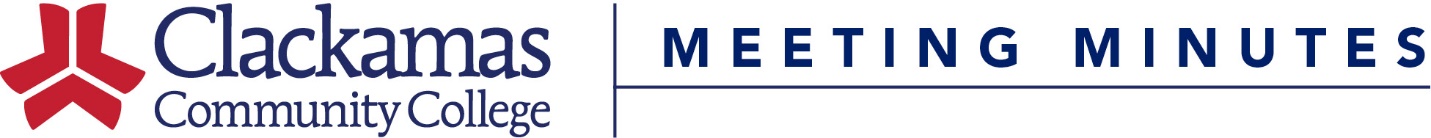 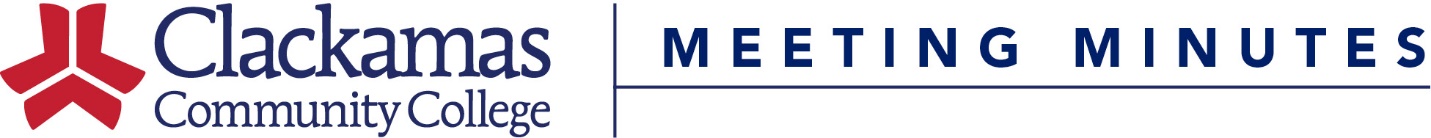 May 20, 2016Meeting AgendaPresenterActionWelcome and IntroductionsFrank CoronaApproval of MinutesFrank CoronaApprovalConsent AgendaCourse Number ChangeCourse Credit/Hours ChangeCourse Title ChangeReviewed Outlines for ApprovalFrank CoronaApprovalInformational ItemsCatalog DeadlinesASG Involvement in Curriculum CommitteePLOsDental Assistant CCDru UrbassikFrank CoronaMaria CoronaInformationalInformationalInformationalOld BusinessCWE SLOsIda Flippo/Lisa ReynoldsDiscussionNew BusinessNew CoursesFRP-203PHL-216WR-128Shelly TracyKjirsten SeversonEnglish DepartmentApproval/19.SPApproval/19.SPApproval/19.SP